ATWOOD AREA FALL FESTIVAL 2024 FOOD VENDOR APPLICATION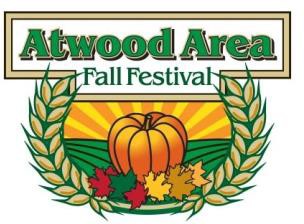 October 4th, 5th, and 6th, 2024GROUP NAME:		AREA # 	 PHONE NUMBER: 		LOT # 	 CONTACT PERSON: 	EMAIL ADDRESS:  ___________________________________ADDRESS: 	 CITY, STATE, ZIP: 	Only those items approved with this application may be sold at the festival.A copy of the application will be sent back with notice of rejection within 30 days of receipt of application, or at the Festival Committee’s earliest opportunity.2024 FOOD ITEMSPlease see the rules and regulations that are enclosed with this application.No pets at booth, no pets allowed in Festival Area.All Food Booths must be set up Saturday, September 28th through Wednesday, October 2nd.No fees will be charged if the site is left unoccupied and unplugged.A representative from every food vendor must be present at the time any tent or booth is being set up for that group.List (2) contact persons and phone numbers to be reached in case of a problemNAME: 		PHONE NUMBER: 	 NAME: 		PHONE NUMBER: 	Exhibitors will clean up and dispose of litter in booth spaces.All items must be removed by Tuesday at noon.Trees must not be cut or damaged.Alcoholic beverages are not permitted on the premises.No refunds of fees will be given after September 1st, 2024.    Checks or money orders are to be made payable to the ATWOOD AREA FALL FESTIVAL.Exhibit spaces must be paid for in full before the festival or no permit will be issued.If you have any questions, please contact Julie Hoagland at 330-260-9047 or Glenn Roark at 330-308-5839Please mail your application to:	Atwood Area Fall FestivalPO Box 225Sherrodsville, OH. 44675ATWOOD AREA FALL FESTIVAL FOOD CONFIRMATIONExhibitor: 		Lot #: 	Atwood Fall Festival Representative: 	 Confirmed: 	Rejected: 	Passes will be available after September 10, 2024Passes Requested: Friday 	Saturday 	Sunday 	Vendor Signature 	Date 	RULES & REGULATIONSThe above applicant agrees to follow the rules and regulations of the Atwood Fall Festival Committee, Inc. and the Muskingum Watershed Conservancy District. Any violation of these rules and regulations may be cause for revocation of this permit.INSURANCE: Vendor must carry Insurance in the amount of $1,000,000.00 and must submit a certificate naming the Atwood Area Fall Festival Committee, Inc. as certificate holder.HEALTH PERMIT: Vendor must comply with the regulations of the Carroll County Health Department and must display a current health permit and provide a copy to the committee when setting up.DAILY VEHICLE ACCESS: Vehicle access is allowed in designated areas only for setup, loading, & unloading from 6:00 a.m. until 9:00 a.m. and after 9:00 p.m. on Friday; from 6:00 a.m. until 9:00 a.m. and after 9:00 p.m. on Saturday; and from 6:00 a.m. until 9:00 a.m. and after 5:00 p.m. on Sunday.CAR PARKING PASS: Each vendor will receive 1 car pass that will allow only 1 car to park in the assigned vendor lot - this is not a gate pass. All other vehicles must use general parking. Vehicle access in the festival area is restricted.WORKER ADMISSION: Every individual must have a ticket or pass to enter the festival. You must request passes for your workers. This exhibitor pass will allow that individual to enter the festival. These are not intended for friends or family members.SETUP: You may begin set up the weekend before the festival. We encourage you to set up early to avoid congestion problems as the festival nears. Food vendors are to be set up by 10:00 a.m. on the Friday of the Festival. There will be a camping fee charged by the park if you stay overnight prior to the Festival dates. Also, there is a Park fee for electric if you plug in prior to Friday.ITEM RESTRICTIONS: The vendor agrees to participate in the 2024 Atwood Area Fall Festival on October 4th, 5th and 6th 2024. Vendor agrees to only make and/or sell merchandise approved by the Food Committee. Vendors must post prices for all items sold. The vendor understands this is not a lease but is permission to use certain conditional space at the Atwood Fall Festival. Consideration will be given so that booths with similar items will not be placed in close proximity to each other. Vendors are not permitted to take additional space or move from assigned space.HOLD HARMLESS: Vendor agrees, in connection with space reserved and participation in the Atwood Fall Festival, to hereby agree to indemnify and forever hold harmless the Atwood Area Fall Festival and the Muskingum Watershed Conservancy District from and against all suits, claims, damages, or losses to persons and property sustained while upon Atwood Lake Park occasioned by any act, omission, neglect, or wrongdoing of any exhibitor, his agents or employees.SETTING UP TENT: A representative from every food vendor must be present at the time any tent is being set up for that group.VENDORS are not permitted to call out pricing or product to the visitors at the festival. All advertising must be by signs only.